Eforie NordHotel: Traian 3*Tarife standard – minim 5 nopțiCazare cu mic dejunProgram proceduri în baza tratament: luni până vineri 8:00-17:00Facilități copii:Copiii până la vârsta de 10 ani beneficiază de cazare gratuită (fără pat suplimentar)Pentru copii până la vârsta de 16 ani micul dejun este opțional 20 lei/zi/copilPentru o persoană de peste 18 ani se achită contravaloarea cazării în regim single cu mic dejun inclus cu excepția perioadei 01.07-31.08 când nu se dau camere în regim single.Înscrieri timpurii cu plata integrală până la 31.03.2020 – minim 5 nopțiCazare cu mic dejunProgram proceduri în baza tratament: luni până vineri 8:00-17:00Facilități copii:Copiii până la vârsta de 10 ani beneficiază de cazare gratuită (fără pat suplimentar)Pentru copii până la vârsta de 16 ani micul dejun este opțional 20 lei/zi/copilPentru o persoană de peste 18 ani se achită contravaloarea cazării în regim single cu mic dejun inclus cu excepția perioadei 01.07-31.08 când nu se dau camere în regim single.Oferte speciale TRATAMENT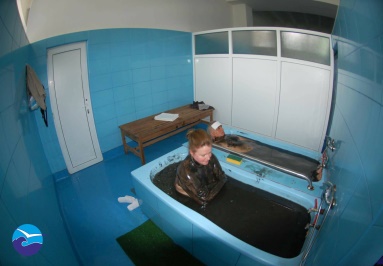 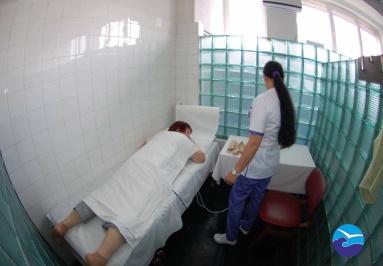 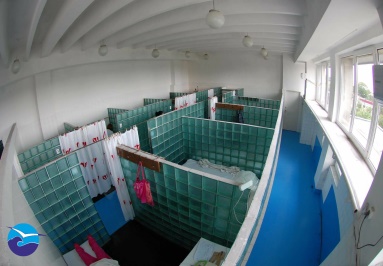 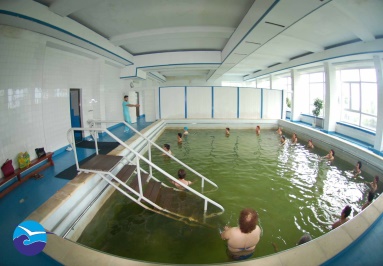 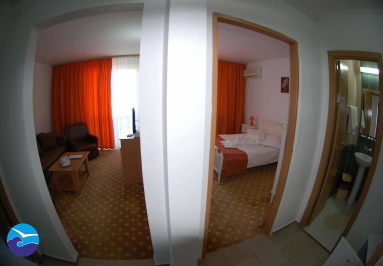 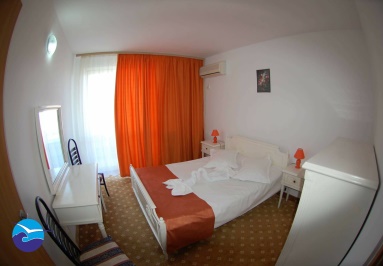 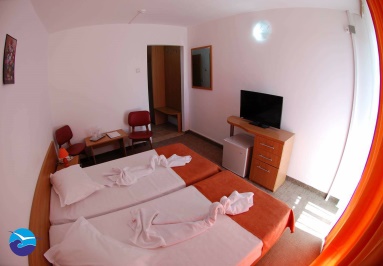 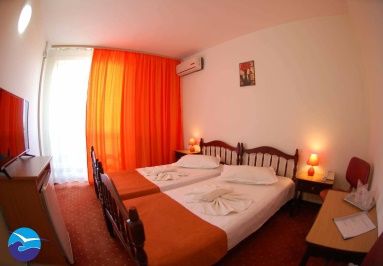 Perioada01.05-31.05 01.10-01.1101.06-30.0601.09-30.0901.07-31.08Loc în cameră dublă80 lei/noapte/pers110 lei/noapte/pers140 lei/noapte/persCamera single140 lei/noapte/pers200 lei/noapte/persNu sunt alocateLoc în apartament120 lei/noapte/pers150 lei/noapte/pers180 lei/noapte/persPat suplimentar55 lei/zi65 lei/zi85 lei/ziPrânz35 lei/zi35 lei/zi35 lei/ziCină35 lei/zi35 lei/zi35 lei/ziTratament 2 proceduri30 lei/zi30 lei/zi30 lei/ziTratament 3 proceduri40 lei/zi40 lei/zi40 lei/ziPerioada01.05-31.05 01.10-01.1101.06-30.0601.09-30.0901.07-31.08Loc în cameră dublă70 lei/noapte/pers90 lei/noapte/pers120 lei/noapte/persCamera single120 lei/noapte/pers165 lei/noapte/persNu sunt alocateLoc în apartament110 lei/noapte/pers130 lei/noapte/pers160 lei/noapte/persPat suplimentar55 lei/zi65 lei/zi85 lei/ziPrânz35 lei/zi35 lei/zi35 lei/ziCină35 lei/zi35 lei/zi35 lei/ziTratament 2 proceduri30 lei/zi30 lei/zi30 lei/ziTratament 3 proceduri40 lei/zi40 lei/zi40 lei/ziOfertaPerioadaServicii incluseServicii incluseServicii incluseTotal generalOfertaPerioadaCazare cu mic dejunMasă fișă contTratament 30 lei/ziTotal general„Cura balneară” – 9 nopți – loc în dublă01.05-31.05638 lei/pers350 lei/pers240 lei/pers1228 lei/pers„Cura balneară” – 9 nopți – cameră single01.05-31.05990 lei/pers350 lei/pers240 lei/pers1580 lei/pers„Cura balneară” – 9 nopți – loc în dublă01.06-30.0601.09-01.10858 lei/pers350 lei/pers240 lei/pers1448 lei/pers„Cura balneară” – 9 nopți – cameră single01.06-30.0601.09-01.101287 lei/pers350 lei/pers240 lei/pers1877 lei/pers„2 săptămâni de super ofertă” – 12 nopți – loc în dublă01.05-31.05792 lei/pers480 lei/pers300 lei/pers1572 lei/pers„2 săptămâni de super ofertă” – 12 nopți – camera single01.05-31.051320 lei/pers480 lei/pers300 lei/pers2100 lei/pers„2 săptămâni de super ofertă” – 12 nopți – loc în dublă01.06-30.0601.09-01.101056 lei/pers480 lei/pers300 lei/pers1836 lei/pers„2 săptămâni de super ofertă” – 12 nopți – camera single01.06-30.0601.09-01.101716 lei/pers480 lei/pers300 lei/pers2496 lei/pers„Balneo-terapie în Eforie” – 12 nopți – loc în dublă01.07-15.071320 lei/pers480 lei/pers300 lei/pers2100 lei/pers„Balneo-terapie în Eforie” – 12 nopți – camera single01.07-15.072046 lei/pers480 lei/pers300 lei/pers2826 lei/pers„Cura balnerară” – 9 nopți – loc în dublă01.07-15.07990 lei/pers360 lei/pers240 lei/pers1590 lei/pers„Cura balnerară” – 9 nopți – camera single01.07-15.071535 lei/pers360 lei/pers240 lei/pers2135 lei/pers„O săptămână de refacere” – 7 nopți – loc în dublă01.07-15.07770 lei/pers280 lei/pers150 lei/pers1200 lei/pers„O săptămână de refacere” – 7 nopți – camera single01.07-15.071194280 lei/pers150 lei/pers1624 lei/pers